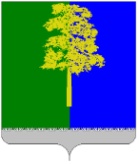 Муниципальное образование Кондинский районХанты-Мансийского автономного округа – ЮгрыАДМИНИСТРАЦИЯ КОНДИНСКОГО РАЙОНАПРОТОКОЛ № 1заседания муниципальной трехсторонней комиссии по регулированиюсоциально-трудовых отношений от 22 декабря 2016 года                                                                пгт. МеждуреченскийПредседательствовал:Н.Ю. Максимова – Координатор муниципальной трехсторонней комиссии по регулированию социально-трудовых отношений, заместитель главы Кондинского района. Присутствовали:А.А.Сенина – специалист-эксперт отдела по труду комитета экономического развития администрации Кондинского района, секретарь КомиссииОт органов местного самоуправления, полномочные представители администрации Кондинского района в Комиссии: От объединения профсоюзов Кондинского района, полномочные представители Координационного совета первичных профсоюзных организаций и районных организаций профсоюзов муниципального образования Кондинский район в Комиссии:Е.А. Белозерцева – председатель Кондинской районной организации профсоюза работников здравоохранения Российской Федерации;Ю.В. Клочкова – председатель Кондинской районной организации профсоюзов народного образования и науки Российской Федерации.От объединения работодателей района:И.В. Карповских – директор «Стройкомплект», полномочный представитель стороны работодателей в Комиссии.Приглашенные:И.Н. Скину – заместитель председателя  комитета экономического развития администрации Кондинского района;Г.А. Мостовых – заместитель главы Кондинского района, исполняющий обязанности председателя комитета по финансам и налоговой политики администрации Кондинского района;Т.В. Носова - начальник отдела по труду комитета экономического развития администрации Кондинского района;Ю.С. Рыбьяков – генеральный директор ООО «Сигнал»;О.В. Горбунов – директор ООО «Кондинское строительно-коммунальное предприятие»;А.В. Карпова - директор ООО «Бизнес плюс».Об избрании председателя и рабочего президиума для ведения заседания Комиссии (Н.Ю.Максимова)Решили единогласно:Избрать председателем  для ведения заседания Комиссии:Н.Ю.Максимову – Координатора муниципальной трехсторонней комиссии по регулированию социально-трудовых отношений, заместителя главы Кондинского района. Избрать рабочий президиум в составе:Т.В. Каспшицкая – Координатор стороны органов местного самоуправления в Комиссии;И.В. Карповских – полномочный представитель стороны работодателей в Комиссии;Ю.В. Клочкова –  полномочный представитель стороны профсоюзов в Комиссии.О сторонах социального партнерства в муниципальной трехсторонней комиссии по регулированию социально-трудовых отношений (объединение работодателей и объединение профессиональных союзов)__________________________________________________________________(Н.Ю.Максимова, Т.В.Носова, Г.А. Мостовых, В.В. Першина, Ю.С. Рыбъяков, О.В. Горбунов, А.В. Карпова)Решили единогласно:2.1.Рекомендовать ООО «Кондинское строительно-коммунальное предприятие» (О.В. Горбунов), ООО  «Стройкомплект» (И.В. Карповских), ООО «Бизнес плюс» (А.В. Карпова):2.1.1. выступить учредителями территориального объединения работодателей.2.1.2.государственную регистрацию территориального объединения работодателей завершить до 20 марта 2017 года.2.2.Юридическо – правовому управлению администрации Кондинского района  оказать содействие ООО «Кондинское строительно-коммунальное предприятие», ООО  «Стройкомплект», ООО «Бизнес плюс» в подготовке учредительных документов и регистрации территориального объединения работодателей.Срок исполнения: до 20 марта 2017 года. 2.3. Рекомендовать председателю профсоюзного комитета администрации муниципального образования Кондинский район О.Е. Серовой инициировать перед профсоюзными организациями Кондинского района проведение собрание актива первичных профсоюзных организаций и районных организаций профсоюза Кондинского района для решения вопроса о  представительстве  стороны профсоюзов района в муниципальной трехсторонней комиссии по регулированию социально - трудовых отношений.Срок исполнения: до 01 февраля 2017 года3. О плане работы муниципальной трехсторонней комиссии по регулированию социально-трудовых отношений на 2017 год______________________________________________________________________(Т.В.Носова, Н.Ю. Максимова, В.В. Першина, Г.А. Мостовых, Ю.В. Клочкова.)Решили единогласно:3.1.План работы муниципальной трехсторонней комиссии по регулированию социально-трудовых отношений на 2017 год  принять за основу.Председатель Комиссии                                                                        Н.Ю. Максимова А. А. Яковлевпервый заместитель главы Кондинского районаВ. В. Першиназаместитель главы Кондинского районаА. А. Мухинзаместитель главы Кондинского районаТ. В. Каспшицкаяпредседатель комитета экономического развития администрации Кондинского района, Координатор  стороны органов местного самоуправления 